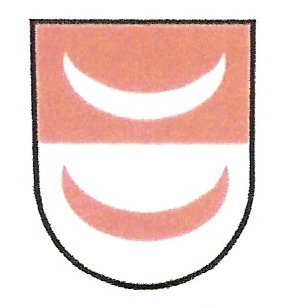 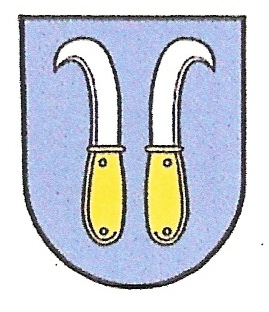 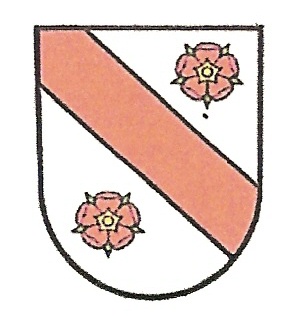 Tätigkeitsprogramm 2018Montag		08. Januar 2018	PräsidentenkonferenzMontag		15. Januar		Delegiertenversammlung SVP Kanton Bern Donnerstag 		18. Januar		VorstandssitzungDonnerstag		08. Februar		DV SVP Emmental, Hindelbank,  ab 18 Uhr Cervelat brätelnDientag	           	20. Februar 		VorstandssitzungSonntag		04. März		Eidg. und Kant. AbstimmungenDonnerstag		08. März		VorstandssitzungSamstag		10. März		Jubiläum 100 Jahre SVP, SchüpfenFreitag		16. März		Hauptversammlung Sektion 20h00, Restaurant HirschenDienstag		20. März 		Gemeindeversammlung ( a. o. )Sonntag		25. März		Kantonale WahlenDonnerstag		12. April		DV SVP Emmental 20h00 Donnerstag 		19. April		Delegiertenversammlung SVP Kanton Bern	Sonntag		25. April		Kantonale Wahlen 2. WahlgangDonnerstag	           	18. Mai 		VorstandssitzungFreitag			18. Mai 		Parteiversammlung (provisorisch)Donnerstag		07. Juni 		VorstandssitzungSonntag 		10. Juni		Eidg. und kant. AbstimmungDienstag		19. Juni		GemeindeversammlungMontag		31. Juli			BundesfeierMittwoch		08. August		DV SVP Emmental 20h00 Donnerstag		16. August		VorstandssitzungFreitag			24. August		Parteiversammlung  (provisorisch)Mittwoch		15. August		Delegiertenversammlung SVP Kanton BernDienstag		04. September	Gemeindeversammlung (a. o.)Dienstag		18. September		VorstandssitzungSamstag		September		Familienbräteln mit Sektion HindelbankSonntag		23. September		Eidg. und kant. AbstimmungenDienstag 		09. Oktober		DV SVP Emmental 20h00 Mittwoch		17. Oktober		Delegiertenversammlung SVP Kanton BernDonnerstag		18. Oktober 		VorstandssitzungDienstag		13. November		Vorstandssitzung		Freitag		23. November	Parteiversammlung 20h00Sonntag		25.November		Eidg. und kant. AbstimmungenDienstag		04. Dezember		Gemeindeversammlung			   2019Montag		07. Januar 2018	Präsidentenkonferenz Kreuz HettiswilDienstag		10. Januar		DV SVP Emmental 20h00Donnerstag		17. Januar 2019	VorstandssitzungDienstag	          	12. Februar 2019	VorstandssitzungDienstag		12. März 2019		VorstandssitzungFreitag			29. März 2019		Parteihauptversammlung Zusätzliche Vorstandssitzungen nach Bedarf/Parteiversammlungen vor GV je nach TraktandenGemeinde Info Nr. 1, Ausgabe Mai 2018 – Redaktionsschluss 12. April   - Erscheinungsdatum: Kalenderwoche 21
Gemeinde Info Nr. 2, Ausgabe November 2018- Redaktionsschluss: 11. Okt - Erscheinungsdatum: Kalenderwoche 47	Regionale-, Kantonale- und CH - Delegiertenversammlungen gemäss Einladungaktuell jeweils auf www.svp-krauchthal.ch